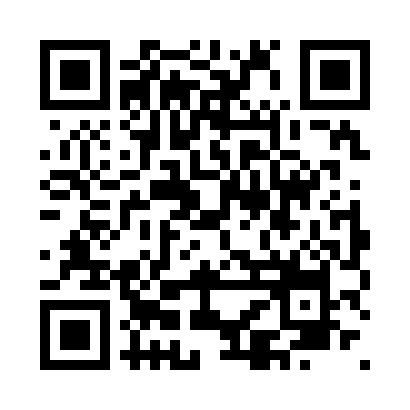 Prayer times for Wynd, Alberta, CanadaWed 1 May 2024 - Fri 31 May 2024High Latitude Method: Angle Based RulePrayer Calculation Method: Islamic Society of North AmericaAsar Calculation Method: HanafiPrayer times provided by https://www.salahtimes.comDateDayFajrSunriseDhuhrAsrMaghribIsha1Wed4:156:181:506:599:2211:262Thu4:116:171:497:009:2311:293Fri4:086:151:497:019:2511:324Sat4:056:131:497:029:2711:355Sun4:026:111:497:039:2811:396Mon3:596:091:497:049:3011:407Tue3:586:071:497:059:3211:418Wed3:576:051:497:069:3311:419Thu3:566:041:497:079:3511:4210Fri3:566:021:497:089:3711:4311Sat3:556:001:497:099:3811:4412Sun3:545:591:497:109:4011:4513Mon3:535:571:497:119:4211:4614Tue3:525:551:497:129:4311:4615Wed3:525:541:497:139:4511:4716Thu3:515:521:497:149:4711:4817Fri3:505:511:497:159:4811:4918Sat3:495:491:497:159:5011:4919Sun3:495:481:497:169:5111:5020Mon3:485:461:497:179:5311:5121Tue3:475:451:497:189:5411:5222Wed3:475:441:497:199:5611:5323Thu3:465:421:497:209:5711:5324Fri3:465:411:497:219:5811:5425Sat3:455:401:507:2110:0011:5526Sun3:445:391:507:2210:0111:5627Mon3:445:381:507:2310:0211:5628Tue3:445:371:507:2410:0411:5729Wed3:435:361:507:2410:0511:5830Thu3:435:351:507:2510:0611:5831Fri3:425:341:507:2610:0711:59